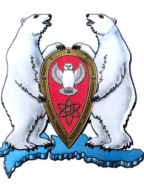 ГЛАВЫ МУНИЦИПАЛЬНОГО ОБРАЗОВАНИЯ  ГОРОДСКОЙ ОКРУГ «НОВАЯ ЗЕМЛЯ»РАСПОРЯЖЕНИЕ«14» марта 2016 г. № 04г. Архангельск-55О праздновании Дня образования органов местного самоуправления30 июня 1924 года президиум ВЦИК утвердил Положение «Об управлении островами». На архипелаге Новая Земля организовался Новоземельский поселковый Совет с постоянным пребыванием в становище Малые Кармакулы. Выборы поселкового Совета были назначены на 15 марта 1925 года. Первым председателем островного Совета был избран Илья Константинович Вылко. Этот день считается днем образования на Новой Земле органов местного самоуправления. Поселковый совет просуществовал 32 года и Решением Архангельского областного Совета депутатов от 15 июня 1957 года в соответствии с Постановлением Президиума Верховного Совета РСФСР от 27 августа 1956 года Новоземельский островной совет депутатов трудящихся был упразднен 1 августа 1957  года в связи с созданием на Новой Земле ядерного полигона, но все годы существования Новоземельского полигона здесь были представители народной власти.7 июля 1999 года  Архангельское областное собрание депутатов второго созыва приняло решение об образовании муниципального образования «Новая Земля».Первые выборы органов местного самоуправления на Новой Земле состоялись 19 декабря 1999 года.Практически становление ОМСУ началось с момента вступления в силу Федерального закона от 06.10.2003 года № 131, начали меняться условия для развития местного самоуправления на Новой Земле, начался современный этап развития муниципального образования на архипелаге Новая Земля.Органы местного самоуправления, муниципальные служащие, работники муниципального образования городской округ «Новая Земля» основную свою деятельность направляют на улучшение жизни новоземельцев, повышению комфортности жизни, социальной защищенности всех слоев населения.В соответствии с Программой социально-экономического развития МО ГО «Новая Земля» на 2016-2018 гг., утвержденной решением Совета депутатов МО ГО «Новая Земля» от 30.11.2015 № 224, за вклад в развитие муниципального образования городской округ «Новая Земля» и в честь 91-годовщины со дня образования  органов местного самоуправления,р а с п о р я ж а ю с ь:Объявить благодарность с вручением памятного подарка муниципальным служащим - фарфоровая фигура «Белый медвежонок малый»:      Шевченко Ирине Викторовне;- Минаеву Александру Ивановичу;- Перфилову Анатолию Александровичу;- Бочкаревой Ольге Вячеславовне:-Холод Оксане Михайловне;-Зинчук Наталии Адамовне;- Щербенко Наталье Борисовне;- Подзоровой Наталье Владимировне;- Бурмистровой Елене Сергеевне;- Семеновой Раисе Павловне;- Лейко Юлии Алексеевне;- Кравцовой Татьяне Николаевне;- Мусиной Алии Исхаковне;- Минаевой Татьяне Петровне;- Москалевой Анастасии Эдуардовне;- Шевяковой Ирине Эрнстовне;- Сторчак Марине Александровне;- Ходову Виталию Васильевичу;- Хоботовой Наталье Викторовне;- Давыденко Яне Алексеевне.2. Наградить грамотой муниципальных служащих контрольно-ревизионной комиссии муниципального образования городской округ «Новая Земля»:	- Комарову Евгению Анатольевну.	3. Наградить грамотой муниципальных служащих Совета депутатов муниципального образования городской округ «Новая Земля»:	- Кравцова Руслана Васильевича;	- Калинкина Сергея Сергеевича.4. Наградить  грамотой работника объединенной редакции администрации:   	 -Светикову Светлану Александровну.	5. Контроль за исполнением настоящего распоряжения оставляю за собой.Глава муниципального образования                                                          Ж.К. Мусин